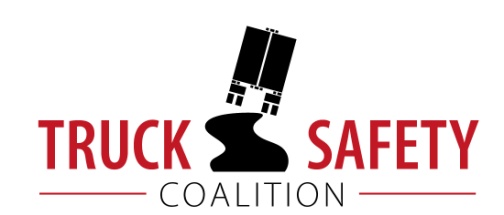 Parents Against Tired Truckers and Citizens for Reliable and Safe HighwaysFACTS ABOUT THE DANGERS OF LARGE TRUCKS IN DELAWAREMotor vehicle crashes cost Delaware $782 million a year, approximately $871 per capita. (NHTSA 2010)Nineteen percent (19%) of Delaware’s major roads have pavements in poor condition. (TRIP 2016)Twenty percent (20%) of Delaware’s bridges are structurally deficient or functionally obsolete.  (TRIP 2016)Driving on roads in need of repair costs Delaware motorists $328 million a year in extra vehicle repairs and operating costs – approximately $448 per motorist. (TRIP 2016)KEY:NHTSA = National Highway Traffic Safety Administration, The Economic Impact of Motor Vehicle CrashesTRIP = The Road Information Program